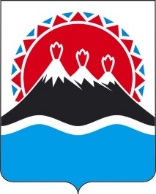 МИНИСТЕРСТВО ФИНАНСОВ КАМЧАТСКОГО КРАЯПРИКАЗг. Петропавловск-КамчатскийПРИКАЗЫВАЮ:1. Внести в приложение к приказу Министерства финансов Камчатского края от 10.01.2014 № 6 «Об утверждении перечня кодов подвидов по видам доходов, главными администраторами которых являются органы государственной власти Камчатского края и находящиеся в их ведении казенные учреждения» изменение, дополнив пунктом 66 следующего содержания:«».2. Настоящий приказ вступает в силу после дня его официального опубликования и распространяется на правоотношения, возникшие 
с 1 февраля 2023 года.[Дата регистрации]№[Номер документа]О внесении изменения в приложение к приказу Министерства финансов Камчатского края от 10.01.2014             № 6 «Об утверждении перечня кодов подвидов по видам доходов, главными администраторами которых являются органы государственной власти Камчатского края и находящиеся в их ведении казенные учреждения»66000 2 18 33144 02 0000 150 «Доходы бюджетов субъектов Российской Федерации от возврата остатков субвенций на ежемесячную денежную выплату на ребенка в возрасте от восьми до семнадцати лет из бюджета Фонда пенсионного и социального страхования Российской Федерации»8000возврат остатков субсидий, субвенций и иных межбюджетных трансфертов, имеющих целевое назначение, прошлых лет краевого бюджетаМинистр финансов Камчатского края[горизонтальный штамп подписи 1]А.Н. Бутылин